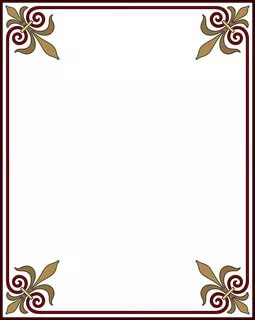 Вед: Добрый день уважаемые гости!Вед: Шъуимафэ ш1у ныбджэгъу лъап1эхэр.Вед: Тэ Республикэ дахэ ти1. Республикэу тызыщыпсэурэм сыда ыц1эр?Дети: Адыгея.Вед: Ти Республикэ икъэлэ гупсэ сыда ыц1эр? Дети: Мыекъуапэ.Вед: Тиадыгэ быракъ сыд фэда ышъор?Дети: Уцышъу.Вед: Жъогъо тхьапша адыгэ быракъым тетыр?Дети: Пш1ык1ут1у.Вед: О сихэку к1асэу, синэнэ дышъ!Хъишъэу о пылъым гъунэ емы1Усимы1агъэмэ, сыдэу сыхъуни!Сикъуаджэ сыдэк1мэ, сыгум уимык1Чыжьэу сы1ук1мэ, сипк1ыхьэ лъэгу,Уигъогу лъагъо слъэгу к1эмык1.К1элэц1ык1у: 1. Тихэгъэгу к1асэу тигупсэрАдыгэ чъыгушъ терэ1.Зы бын-унагъоу лъэпкъыбэрЩызэгуры1оу щэрэ1.Вед: Отчизну матерью зовемЧто выше есть и что светлейНигде не забывай свой домКаких бы не искал путей.И мать и Родина – однаОт колыбели нам данаОни навек в сердцах царятТак в Адыгее говорят.Вед: Джы джэгук1эу «Лъытэ-лъытэ лъытак1» тыжъугъэджэгу. 10-м нэс тэлъытэ, ык1э тыкъызэк1эк1ожьызэ къэтэлъытэ.Орэдэу «Сыдэу удаха»1. Уихьасэ ш1агъохэр сыдэу удахаСихэку к1асэр, сыдэу удахаСич1ыгу гупсэр, сыпсэм ихахъуа	2 разаДышъэу сихэкур, сыдэу удаха!2. О уидэхагъэм гуркъегъэк1эжьыУижьы мэ1эш1ум сыдэк1элэжьыО шъыкъатиблыр нэплъэгъу закъуи	2 разаОм сисыхьанба, зэ о къыса1уи!3. Зэ о къыса1уи, тыгъэм инурэНахьы нэфынэу къыпфезгъэпсыниНасыпы жъуагъоу о къысэптыгъэр	2 разаДунаем тетэп сэ зыпэсш1ыни.4. Зэ о къыса1уи жъогъо зэшиблырС1эгуит1у илъэу къыпфесхьак1ыниСихэку к1асэу сэ сызып1угъэр	2 разаО къызэрэп1оу зыкъыпфэсш1ыни.Вед: Джы езбырыхэр къэт1ощтых.Реб. Исмаил: Сыбзэ тыгъэу сэ къысфепсы,Чэщи мафи сегъэфабэСыбзэ сэрык1э шъоупсыАдыгабзэр сэгъэлъап1э.Реб.Патокова:  Адыгэ 1анэ лъэкъуищИщыгъу п1асти хьалэлУрагъэблагъэмэ п1эт1ысхь,Ук1ытэм земыгъэфылКъыпфытыралъхьагъэхэр зы1улъхь.Зы 1улъхьэ к1эмыгъэзУзэрэхьагъэр гуш1он,Нахьыш1уи укъалъэгъунКъызгурегъа1о тэтэжъыШъхьак1афэ фэтш1ын тефэЗэрэунагъо ты1офэ.Реб. Дэнэф: Щэпсэух дунаим адыгэ лъэпкъхэр,
Дахэшъы дахэ ягугъэ нэпкъхэр.Тыгъэм к1эгуш1ух, ощх дахи паплъэх.Яхьэсэ шlагъи чlылъэм щэшъхьалъэ.
Цlыфыр къафэхъумэ, гушlуагъом пае,
Шхончкlэ ошъогум, огум дэуаех,
Насып къежьапlэр чъыгкlэ аублэ,
Къафэкlмэ, блэкlырэм фэхъун жьаупlэ.Реб.Амина: Тихэгъэгу к1асэу тигупсэрАдыгэ чъыгушъ терэ1.Зы бын-унагъоу лъэпкъыбэрЩызэгуры1оу щэрэ1.Реб. Аида:  Дэжъые чъыгым цызэр тесПсынк1эу дахэу зегъэсысДэжъые 1эш1ухэр зэгуегъэзы,Дэжъые к1упк1ыр къырегъэзыЫнэ ц1ык1ухэр  - щыгъыжьыйЗыгъолъыжьык1э – хьалыжъый.Реб.Зарина: Сыбзэ тыгъэу сэ къысфепсы,Чэщи мафи сегъэфабэСыбзэ сэрык1э шъоупсыАдыгабзэр сэгъэлъап1э.Вед: Джэгук1эу «Тхьамафэхэм ац1эхэр» (блыпэ, гъубдж, бэрэскэжъый, мэфэку, бэрэскэшху, шэмбэт, тхьаумаф)Вед: Джэгук1эу «Тхьак1умк1ыхь»Чъые, чъые тхьак1умк1ыхьКъэущ, къэущ тхьак1умк1ыхьЗытхьак1, зытхьак1 тхьак1умк1ыхьШхэ,шхэ тхьак1умк1ыхьДэпк1ай, дэпк1ай тхьак1умк1ыхь.Вед: Орэдэу «Пой Адыгея моя»Гордость седого Кавказа Дочь величавой страны.Счастье сияет алмазом,Дружбою крылья даны.Припев.Край дорогойПесенный крайПой Адыгея моя! Вечно живи Свадьбы играй!Пой Адыгея моя!2.Небо завидует нивамУмные руки сильныВ крае адыгском, счастливом Мы для добра рожденыПрипев.3. Девушки наши красивыТанцы пленяют парнейПесню поют о РоссииЛюди предгорных полей.Припев.4. Кавказ къушъхьэшхоу шъхьафыжьымУфэди изы урам.Россиеу о узыщыщым Иныбджэгъугъэ уитам.Припев.Адыгэ хэку, адыгэ хэку, Узэрэсщыхъурэр орэд.Адыгэ джэгу , адыгэ джэгу,Уикъашъо чIыгур еIэт.Вед: Джэгук1эу «Къа1о плъэкъуац1э адыгабзэк1э»Дети: Хьакуринэ Залин, Хьагъундэкъо Гупсан, Хъураш Самир.Вед: Къаш1э джэгуалъэ пэпчъ ихырыхыхьэхэр?1. 1аеу дыгъэ пытэу бзыгъэ? (пыжъы)2. Л1ыжъы ц1ык1у щыгъу бэшх? (к1энк1э)3. 1э зимы1э пчъэ1ух (жьыбгъэ)4. Сэк1о – сэк1о сиуж мэк1оды.5. Нэц1ык1у пэц1ык1у джэдыгу ц1ык1у щыгъ. (цыгъо)6. Ыгу псынк1э зы1ук1эрэм рефыжьэ. (тхьак1умк1ыхь)7. Къау къау лъэрычъ, чылэр къэзычъыхь. (тхьачэт)Орэдэу «Дахэ сидунай»Вед: Адыгэ шэн хабзэу, зек1уак1эу бэ тш1эрэр. Ахэмэ ац1эхэр «Лъэтегъэуцу», «Кушъэхапх», «Чэщдэс», «Нысащэ».Джащ фэдэкъабзэу адыгэ шхынхэри бэу тэш1эх.Дети: П1астэ, лыгъэжъагъ, къалыкъ щай, щэлам, хьакухьалыжъу, щыпс, къуае, хъурамбый, щэламэ, хьалыжъу.Вед: Тыц1ык1узэ адыгэ шхыныхэр зэрэ1эш1ухэр тэш1эх, адрэ шхынмэ анахь зэратек1ыхэрэр  бэк1э къахэщы.Вед: Тхьашъуегъэпсэу зэк1эми. Хъярк1э.